結合市府性別平等辦公室辦理性平月活動在善化圖書館播放金孫電影及會後座談活動照片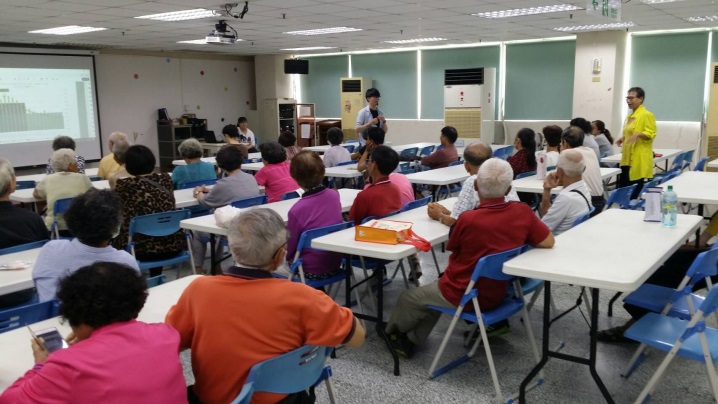 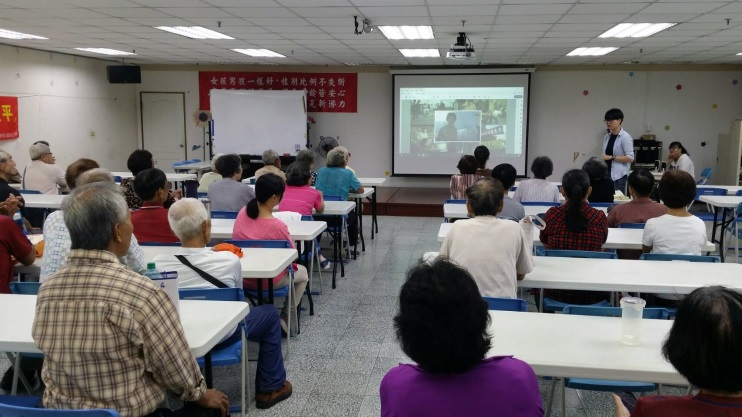 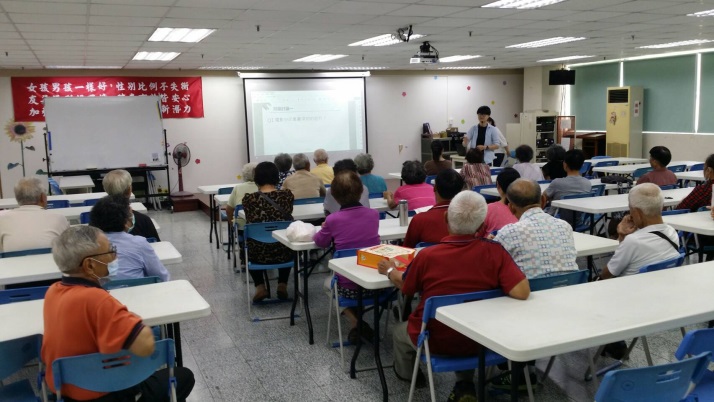 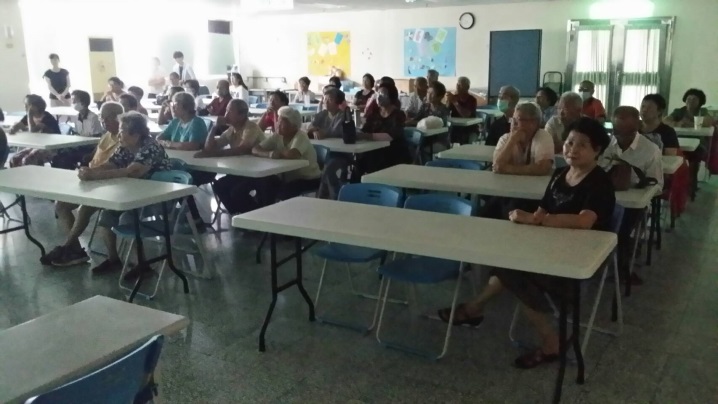 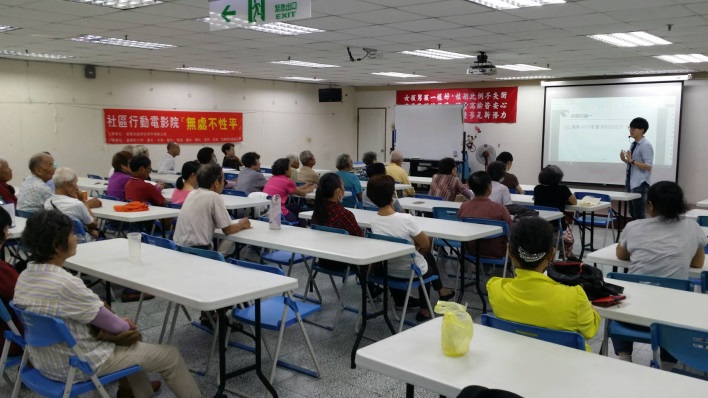 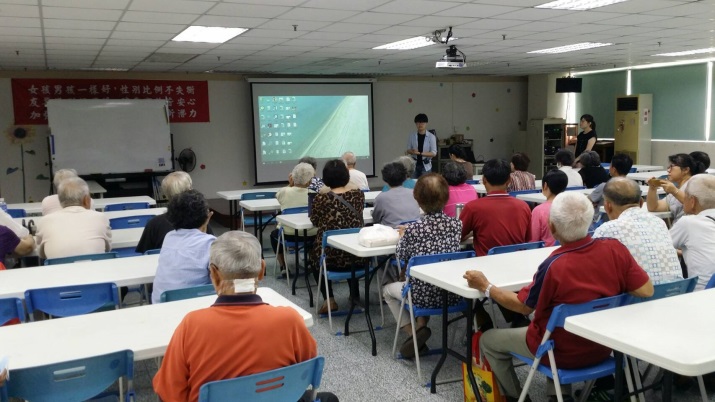 